Friend membership is paid by Standing Order by completing the form below. This will mean that your membership is automatically renewed each month and keeps the Trust’s cost down.Revised and issued 16/02/21Become a Friend of the Derby & Sandiacre CanalFriend Membership Application□ Change of contact details	□ New Gift Aid Declaration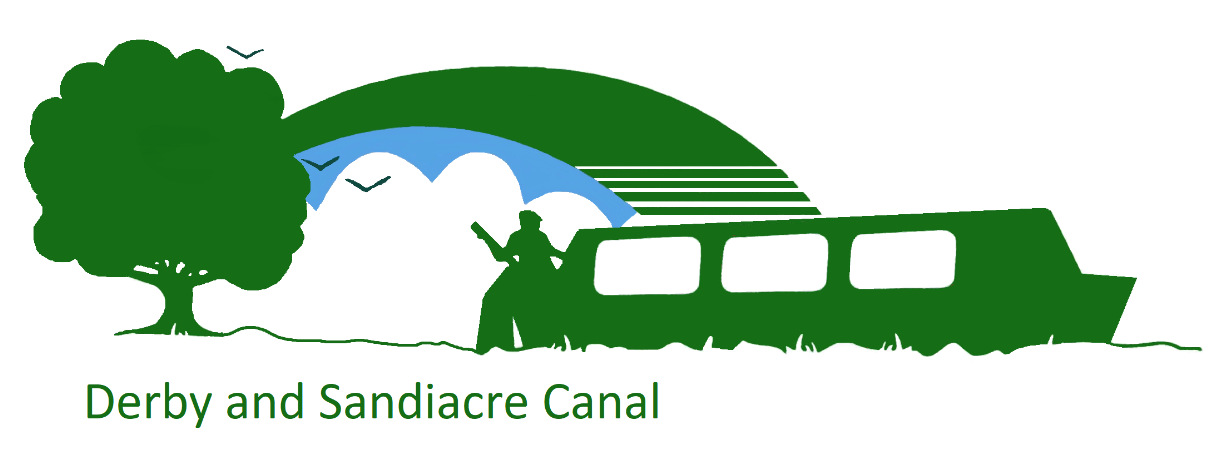 FriendTitle:Forename:Forename:Surname:Surname:Address:Address:Address:Telephone no(s):Telephone no(s):Telephone no(s):Telephone no(s):Telephone no(s):Telephone no(s):Telephone no(s):Telephone no(s):Email address:Email address:Email address:Email address:Email address:Email address:Email address:Email address:Post code:Post code:Post code:UK GDPR – I consent to being contactedUK GDPR – I consent to being contactedUK GDPR – I consent to being contactedBy e-mailBy e-mailBy postBy postBy phone/smsBy phone/smsPlease tick all that apply.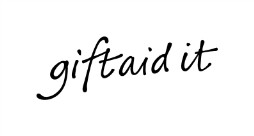 Thanks to the Government’s Gift Aid scheme, The Derby and Sandiacre Canal Trust can reclaim 25p on each £1 donation including qualifying membership payments increasing their value by a quarter at no extra cost to you. Please tick one box.□ I am a UK taxpayer and would like The Derby and Sandiacre Canal Trust to treat all donations I have made in the last four years and all donations I make in the future as Gift Aid donations. Today’s date: 	/ 	/  	I understand that if I pay less Income Tax&/or Capital Gains Tax than the amount of Gift Aid claimed on all my donations in the tax tear that it is my responsibility to pay any difference.If you pay income tax at the higher rate, you must include all your Gift Aid donations on your Self Assessment tax return if you want to receive the additional tax relief due to you.Signature: 		□ I am not a UK taxpayer.Thanks to the Government’s Gift Aid scheme, The Derby and Sandiacre Canal Trust can reclaim 25p on each £1 donation including qualifying membership payments increasing their value by a quarter at no extra cost to you. Please tick one box.□ I am a UK taxpayer and would like The Derby and Sandiacre Canal Trust to treat all donations I have made in the last four years and all donations I make in the future as Gift Aid donations. Today’s date: 	/ 	/  	I understand that if I pay less Income Tax&/or Capital Gains Tax than the amount of Gift Aid claimed on all my donations in the tax tear that it is my responsibility to pay any difference.If you pay income tax at the higher rate, you must include all your Gift Aid donations on your Self Assessment tax return if you want to receive the additional tax relief due to you.Signature: 		□ I am not a UK taxpayer.Thanks to the Government’s Gift Aid scheme, The Derby and Sandiacre Canal Trust can reclaim 25p on each £1 donation including qualifying membership payments increasing their value by a quarter at no extra cost to you. Please tick one box.□ I am a UK taxpayer and would like The Derby and Sandiacre Canal Trust to treat all donations I have made in the last four years and all donations I make in the future as Gift Aid donations. Today’s date: 	/ 	/  	I understand that if I pay less Income Tax&/or Capital Gains Tax than the amount of Gift Aid claimed on all my donations in the tax tear that it is my responsibility to pay any difference.If you pay income tax at the higher rate, you must include all your Gift Aid donations on your Self Assessment tax return if you want to receive the additional tax relief due to you.Signature: 		□ I am not a UK taxpayer.Thanks to the Government’s Gift Aid scheme, The Derby and Sandiacre Canal Trust can reclaim 25p on each £1 donation including qualifying membership payments increasing their value by a quarter at no extra cost to you. Please tick one box.□ I am a UK taxpayer and would like The Derby and Sandiacre Canal Trust to treat all donations I have made in the last four years and all donations I make in the future as Gift Aid donations. Today’s date: 	/ 	/  	I understand that if I pay less Income Tax&/or Capital Gains Tax than the amount of Gift Aid claimed on all my donations in the tax tear that it is my responsibility to pay any difference.If you pay income tax at the higher rate, you must include all your Gift Aid donations on your Self Assessment tax return if you want to receive the additional tax relief due to you.Signature: 		□ I am not a UK taxpayer.Thanks to the Government’s Gift Aid scheme, The Derby and Sandiacre Canal Trust can reclaim 25p on each £1 donation including qualifying membership payments increasing their value by a quarter at no extra cost to you. Please tick one box.□ I am a UK taxpayer and would like The Derby and Sandiacre Canal Trust to treat all donations I have made in the last four years and all donations I make in the future as Gift Aid donations. Today’s date: 	/ 	/  	I understand that if I pay less Income Tax&/or Capital Gains Tax than the amount of Gift Aid claimed on all my donations in the tax tear that it is my responsibility to pay any difference.If you pay income tax at the higher rate, you must include all your Gift Aid donations on your Self Assessment tax return if you want to receive the additional tax relief due to you.Signature: 		□ I am not a UK taxpayer.Thanks to the Government’s Gift Aid scheme, The Derby and Sandiacre Canal Trust can reclaim 25p on each £1 donation including qualifying membership payments increasing their value by a quarter at no extra cost to you. Please tick one box.□ I am a UK taxpayer and would like The Derby and Sandiacre Canal Trust to treat all donations I have made in the last four years and all donations I make in the future as Gift Aid donations. Today’s date: 	/ 	/  	I understand that if I pay less Income Tax&/or Capital Gains Tax than the amount of Gift Aid claimed on all my donations in the tax tear that it is my responsibility to pay any difference.If you pay income tax at the higher rate, you must include all your Gift Aid donations on your Self Assessment tax return if you want to receive the additional tax relief due to you.Signature: 		□ I am not a UK taxpayer.Thanks to the Government’s Gift Aid scheme, The Derby and Sandiacre Canal Trust can reclaim 25p on each £1 donation including qualifying membership payments increasing their value by a quarter at no extra cost to you. Please tick one box.□ I am a UK taxpayer and would like The Derby and Sandiacre Canal Trust to treat all donations I have made in the last four years and all donations I make in the future as Gift Aid donations. Today’s date: 	/ 	/  	I understand that if I pay less Income Tax&/or Capital Gains Tax than the amount of Gift Aid claimed on all my donations in the tax tear that it is my responsibility to pay any difference.If you pay income tax at the higher rate, you must include all your Gift Aid donations on your Self Assessment tax return if you want to receive the additional tax relief due to you.Signature: 		□ I am not a UK taxpayer.Thanks to the Government’s Gift Aid scheme, The Derby and Sandiacre Canal Trust can reclaim 25p on each £1 donation including qualifying membership payments increasing their value by a quarter at no extra cost to you. Please tick one box.□ I am a UK taxpayer and would like The Derby and Sandiacre Canal Trust to treat all donations I have made in the last four years and all donations I make in the future as Gift Aid donations. Today’s date: 	/ 	/  	I understand that if I pay less Income Tax&/or Capital Gains Tax than the amount of Gift Aid claimed on all my donations in the tax tear that it is my responsibility to pay any difference.If you pay income tax at the higher rate, you must include all your Gift Aid donations on your Self Assessment tax return if you want to receive the additional tax relief due to you.Signature: 		□ I am not a UK taxpayer.Thanks to the Government’s Gift Aid scheme, The Derby and Sandiacre Canal Trust can reclaim 25p on each £1 donation including qualifying membership payments increasing their value by a quarter at no extra cost to you. Please tick one box.□ I am a UK taxpayer and would like The Derby and Sandiacre Canal Trust to treat all donations I have made in the last four years and all donations I make in the future as Gift Aid donations. Today’s date: 	/ 	/  	I understand that if I pay less Income Tax&/or Capital Gains Tax than the amount of Gift Aid claimed on all my donations in the tax tear that it is my responsibility to pay any difference.If you pay income tax at the higher rate, you must include all your Gift Aid donations on your Self Assessment tax return if you want to receive the additional tax relief due to you.Signature: 		□ I am not a UK taxpayer.